Муниципальное казенное общеобразовательное учреждение«Смазневская средняя общеобразовательная школа»Заринского района Алтайского краяПРИКАЗ03.04.2020                                                                                                               №22/2О внесении изменений в  годовой календарный учебный график                                                                                                                         ст.СмазневоВ целях реализации указа Президента Российской Федерации от 02.04.2020 года №239 «О мерах по обеспечению санитарно-эпидемиологического благополучия населения на территории Российской Федерации в связи с распространением новой короновирусной инфекции (COVID-19)», на основании приказа комитета Администрации Заринского района по образованию и делам молодёжи от 03.04.2020 года №66 «О мерах по реализации указа Президента Российской Федерацииот 02.04.2020 № 239», приказа по школе от 03.04.2020 №22 «О мерах по реализации указа Президента Российской Федерации от 02.04.2020 №239, №22/1 от 03.04.2020 «О мерах по обеспечению санитарно-эпидемиологического благополучия в условиях режима повещенной готовности», с целью сохранения единого образовательного пространства и соблюдения социальных гарантий для учащихсяПРИКАЗЫВАЮ: Внести изменения в годовой календарный учебный график на 2019-2020 учебный год в МКОУ «Смазневская  СОШ» Продолжительность уроков в форме электронного обучения с использованием ДОТ составляет не более 30 минутПродолжительность учебных четвертей Окончание учебного года для 1, 9, 11 классов – 25 мая 2020 г.для 2-8, 10 классов – 30 мая 2020Продолжительность каникулРежим работы: реализация образовательных программ в форме электронного обучения с использованием ДОТ с 13.04.2020 г. по 30.04.2020 г.Контроль за исполнением приказа оставляю за собой.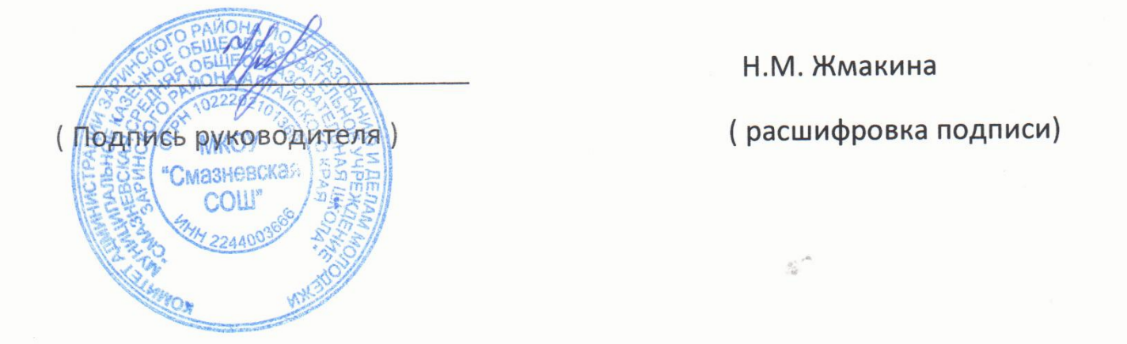 № урокаВремя урокаВремя перемены19.00-9.309.30-9.4029.40-10.1010.10-10.20310.20-10.5010.50-11.10411.10-11.4011.40-11.50511.50-12.2012.20-12.30612.30-1300Учебный периоддатадатаКоличество учебных недельУчебный периодначалоокончаниеКоличество учебных недель4 четверть13.04.202030.05.202074 четверть (1,9,11 классы)13.04.202025.05.20206Период каникулДатаДатаПродолжительность (дней)Период каникулначалоокончаниеПродолжительность (дней)Весенние20.03.202012.04.202024Летние01.06.202031.08.202092